Valenciennes, le 27 juin 2019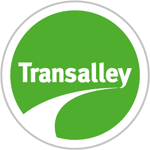 COMMUNIQUE DE PRESSEPremière édition de Technopolis,
le nouveau temps fort annuel de TransalleyLe 5 juillet, Transalley organise la première édition de Technopolis, nouveau temps fort annuel du technopôle des mobilités et transports durables.Transalley est né de l'envie de réunir créateurs de start-up, dirigeants d'entreprises, enseignants-chercheurs, porteurs de projet et partenaires pour innover dans les mobilités et transports durables. Le technopôle des mobilités et transports durables compte aujourd'hui plus de 60 entités implantées sur un site de 34 hectares connecté à l'Université Polytechnique Hauts-de-France.Cette première édition de Technopolis aura lieu le 5 juillet 2019 de 11h à 14h.Technopolis, moment stratégique (11h-12h30)Technopolis va permettre aux différents acteurs de contribuer concrètement au développement de Transalley et d’exprimer leurs attentes sur les actions futures (Innovation, R&D, RH, business, international). Cette première édition mettra l’accent sur les partenariats, essentiels au développement des acteurs de l’écosystème, avec quelques témoignages d'alliances réussies.  
Ce premier temps se déroulera de 11h à 12h30 à l'amphithéâtre du bâtiment CISIT, 80 rue Joseph-Louis Lagrange, à Famars.Technopolis, moment convivial (12h30-14h) A l'issue de ce moment stratégique, les participants seront rejoints par les membres du Comité d'Orientation Stratégique de l'Université Polytechnique Hauts-de-France (gouvernance, collectivités territoriales, partenaires industriels…), ainsi que par l'ensemble des équipes pour partager un cocktail déjeunatoire. Ce second temps aura lieu de 12h30 à 14h sur le parking du bâtiment Mobilium, 180 rue Joseph-Louis Lagrange à Famars.CONTACT PRESSELouise Tesse, Responsable Communication : 03 27 51 11 59 – louise.tesse@transalley.comA propos de TransalleyLabellisé Parc d’Innovation des Hauts-de-France, Transalley est un technopôle de rang international qui associe territoires, entreprises, recherche et formation. Implanté à Valenciennes, sur un site de 34 hectares, il offre aux entreprises et équipes de recherche un lieu d'excellence et des ressources de premier rang pour inventer les mobilités de demain. Transalley est porté par l’Université Polytechnique Hauts-de-France et la Communauté d’Agglomération Valenciennes Métropole. A ce jour, près de 60 entités se sont implantées sur le technopôle.  www.transalley.com  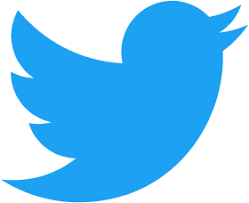 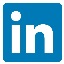 